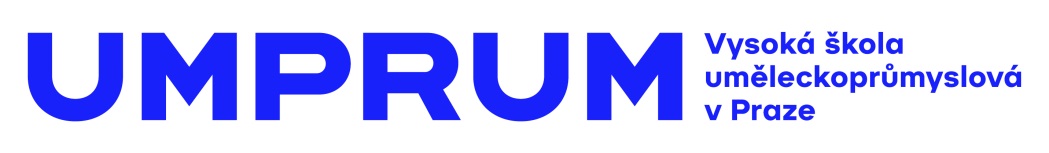 TISKOVÁ ZPRÁVAPavel Štecha: ChatařiVernisáž: čtvrtek 17. 9. 2015 od 18 h
Potrvá do: 31. 10. 2015
Galerie UM, nám. Jana Palacha 80, Praha 1
Otevřeno: po - so 10 – 18 h, vstup zdarmaVýstava v Galerii UM představuje soubor fotografií Pavla Štechy (1944–2004) ze sedmdesátých let, v nichž se věnuje fenoménu chatařství. Architektura aktuální výstavy volně odkazuje k výstavě 9 & 9 v Plasích (1981), kde byl jeden ze Štechových chatařů – snímek muže opřeného o lopatu – umístěn v prostoru, v životní velikosti. Fotografie jsou instalovány jako svébytné estetické objekty a na úkor dokumentární funkce je tak zdůrazněn jejich vytříbený dokumentární styl. Pavel Štecha nastoupil na UMPRUM v první polovině devadesátých let jako vedoucí nově založeného ateliéru fotografie (předtím dlouhá léta působil na pražské FAMU). Sto třicáté výročí založení Vysoké školy uměleckoprůmyslové v Praze, které na rok 2015 připadá, je vhodnou příležitostí k připomenutí této významné osobnosti české fotografie.Přestože je Štechovo fotografické vidění světa v našem prostředí výjimečné, zůstaly jeho fotografie v poslední době poněkud stranou zájmu. V českém kontextu 70. let je přitom ojedinělý jeho důsledný přístup k práci se zvoleným tématem, podložený navíc v mnoha případech spoluprací se sociology. Tématu Chatařů se začal věnovat ještě při studiích na FAMU a vystavil je i na své první samostatné výstavě v Činoherním klubu (1978). Jak v textu k výstavě upozorňuje kurátorka a teoretička fotografie Hana Buddeus, „přísné“ záběry chatařů umožňují poukázat na příbuznost některých Štechových fotografií s dílem slavného amerického fotografa Walkera Evanse a zařadit je do kontextu dějin umění. Podobně i Anna Fárová v souvislosti se Štechovými fotografiemi mluvila o „strohosti sdělení“, „oproštěnosti od všeho zbytečného, co odpoutává od konečného záměru“. Kurátorka výstavy: Hana Buddeus
Architektonické řešení: Jan Fabián
Grafické řešení: Anymade Studio
Výstava se koná ve spolupráci s Festivalem Fotograf (www.fotografestival.cz)
Projekt byl podpořen z prostředků Specifického vysokoškolského výzkumu pro rok 2015.Další informace:
Mgr. Kamila Stehlíková
Vysoká škola uměleckoprůmyslová v Praze
náměstí Jana Palacha 80, 116 93 Praha 1
tel: 251 098 262 / mobil: 739 304 060
vanova@vsup.cz / www.umprum.cz VŠUP - Vysoká|škola|umělecko-průmyslová|v|Praze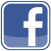 O Vysoké škole uměleckoprůmyslové v Praze
Vysoká škola uměleckoprůmyslová v Praze byla založena v roce 1885. Po celou dobu své existence se řadí mezi nejkvalitnější vzdělávací instituce. Důkazem je množství úspěšných absolventů, kteří patří mezi respektované odborníky s prestiží přesahující hranice České republiky. Škola je rozdělena na šest kateder – architektury, designu, volného umění, užitého umění, grafiky a teorie a dějin umění. Jednotlivé katedry se dále člení na ateliéry dle své odborné specializace, vedené respektovaným osobnostmi. 